Learning Rep training needs questionnaire.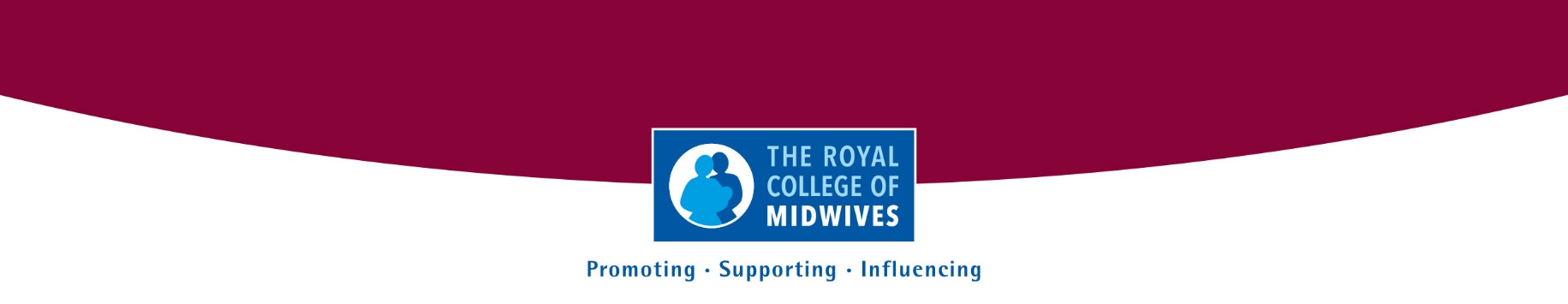 All information will be treated confidentially.Please circle the answer of your choice and write answers where lines are provided.General Information1. Current Band: 5/6/72. Full time/part time/temporary/bank3. Age: 21-35 36-45 46 and over4. Department you work: ________________5. How long have you been qualified? _________6. Preferred contact details: ________________________________________________Training needs7. What essential training do you require to fulfil your role?_______________________________________________________________________________________________________________________________________________________________________________________________________________8.What additional training would you require to enhance your professionaldevelopment?_______________________________________________________________________________________________________________________________________________________________________________________________________________Type of training9. Preferred training: online/face to face/other (please specify)_____________________________________________________________________10. Are you aware of the opportunities within Open University and would be interestedin further information?_____________________________________________________________________